OZNÁMENÍ  O  ZVEŘEJNĚNÍNÁVRHU ZAVĚREČNÉHO  ÚČTU OBCE  NÁSEDLOVICE ZA ROK 2020Závěrečný účet Obce Násedlovice za rok 2020 je v souladu s ustanovením § 17  odst. 6 zákona č. 250/2000 Sb., o rozpočtových pravidlech územních rozpočtů zveřejněn po dobu nejméně 15 – ti dnů na  úřední desce a elektronické úřední desce od  1. 6. 2021 do schválení v ZO Násedlovice. Závěrečný účet Obce Násedlovice včetně příloh je k dispozici k nahlédnutí v kanceláři  Obecního úřadu Násedlovice . Připomínky k Závěrečnému účtu Obce Násedlovice za rok 2020 mohou občané uplatnit písemně ve lhůtě do 20. 6. 2021 nebo ústně přímo na zasedání Zastupitelstva obce Násedlovice Vyvěšeno :   1. 6. 2021Sňato :  								Vlasta  M o k r á 								  starostka obceN Á V R H OBEC NÁSEDLOVICE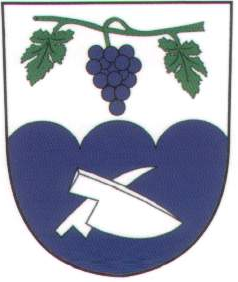 IČ 285153Závěrečný  účet obce za rok  2020Zpracovaný na základě zákona č. 250/2000 Sb.,o rozpočtových pravidlech územních rozpočtů, ve znění pozdějších předpisůÚdaje o obciNázev účetní jednotky:            	                       OBEC   NÁSEDLOVICESídlo :                               		           Násedlovice 129IČ      :                                     		           00285153DIČ :                                      			nejsme plátci daněPrávní forma:  				            veřejnoprávní  korporaceTelefon :					518 631 428, 602 522 805E-mail : 					nasedlovice@iol.cz                                                                             podatelna@obecnasedlovice.cz www :						www.obecnasedlovice.czČíslo účtu :					10825671/0100 KBHodonín						154193351/0300 ČSOB						1388568309/0800 ČS a.s. 						97-7212671/0710 ČNB Hlavní činnost:				           výkon samostatné půs.dle § 35 a přenesené půs						dle §61 zak. 128/2000 Sb., o obcíchHospodářská činnost:                                           nePočet obyvatel k 31.12.2020 :		             859				Katastrální výměra : 				1306 haPrvní písemná zpráva(rok) :			1327 Obchod se smíšeným zboží :      		anoPošta  :						anoZdravotnické zařízení :  			             ano (praktický lékař)Policie :					             ne (nejblíže Kyjov)Škola: 						mateřská škola (základní škola-Žarošice)Vodovod: 					anoPlynofikace:					anoKanalizace (ČOV): 				ano Veřejná knihovna a internet:			anoKronikář obce:				             anoZařízení pro tělovýchovu :			hřiště TJ Moravia						víceúčelové sportovištěHřbitov : 					ano – katolický						          evangelickýHasiči : 					              anoPožární hydrant : 				4Příslušnost k úřadůmFinanční úřad :				KyjovPověřený úřad: 				ŽdániceStavební úřad :				ŽdániceMatriční úřad: 				ŽarošicePověřený úřad s rozšířenou působností:	KyjovKatastrální úřad :				KyjovPozemkový úřad :				HodonínCelní úřad :					HodonínOkresní soud:					HodonínVojenská správa : 				BřeclavPříslušnost k okresu:				HodonínKraj : 						JihomoravskýPříspěvková organizaceNázev :					      Mateřská škola Násedlovice, okres Hodonín                                                                       Příspěvková organizace			 Sídlo :	                                                           696 36 Násedlovice 211IČ :					        75023466 Číslo účtu :      				        181691049/0300Ředitelka:				        Marcela HanákováPříspěvková organizace byla schválena v ZO Násedlovice dne 10. 10. 2002 a nabyla účinnosti dne 1. 1. 2003. Obec Násedlovice převedla PO MŠ majetek předávacím protokolem k 1. 1. 2003 do správy k vlastnímu využití v hodnotě 263 362,- Kč a dlouhodobý hmotný majetek 324 175,30 Kč, dodatkem č. 2/2003 dlouhodobý hmotný majetek v hodnotě 177 505,- Kč, dod.č.4/2006 drobný dlouhodobý hmotný majetek v hodnotě 62 402,- Kč, dodatkem č.  5/2006 dětské hřiště v účetní hodnotě 308 321,- Kč a dodatkem č. 6/2008 byl převed zpět nem. majetek – nádstavba školy snížená o roční odpis v hodnotě 59 568,- Kč, dod.č. 7/2009 byl příspěvkové organizaci předán zahradní domek v účetní hodnotě 110 102,- Kč a dlouhodobý drobný hmotný majetek v hodnotě 64 589,- Kč, dod.č. 8/2009 byla upravena zřizovací listina příspěvkové organizace, dod.č. 9/2011 byl převeden drobný dlouhodobý hmotný majetek v částce 19 302,- Kč, dod.č. 10/2014 byl převeden dlouhodobý hmotný majetek. Majetek příspěvkové organizace se odepisoval ročně – účetními odpisy. Po rekonstrukci MŠ byl dlouhodobý hmotný majetek převeden do majetku obce a MŠ dán do pronájmu. PO MŠ předložila zastupitelstvu výroční zprávu za rok 2020 s kladným výsledkem hospodaření. V zastupitelstvu byl projednán 13.4.2021. Organizační složky obce1)Název: 			            Jednotka sboru dobrovolných hasičů obce 				NásedloviceVelitel : 			             Petr PoláčekSídlo:                                          Násedlovice č. 286Jednotka byla schválena v  Zastupitelstvu obce Násedlovice dne 27.2.1997 na základě § 68 odst. 1 zákona ČNR č. 133/85 Sb., o požární ochraně. Aktualizace byla schválena v ZO Násedlovice dne 20. 12. 2004 na základě ustanovení § 29 odst. 1 písm. a), zák 133/85 Sb., o požární ochraně, ve znění pozdějších předpisů.2)Název:				Obecní knihovna NásedloviceKnihovnice: 	                          Marie Dobešová od 1.12.2018 - 31.1.2020                                                    Věra Živělová od 1. 2. 2020 – 30.11.2020                                                    Šárka Nováková od 1.12.2020- 31.12.2020Sídlo: 				Násedlovice č. 129Organizační složka byla schválena v ZO dne 18. 12. 2002 v souladu s ustanovením § 84 odst. 2 písm. e) zákona č. 128/2000 Sb., o obcích v platném znění a v souladu s ustanovením § 24 zák. č. 250/2000 Sb., o rozpočtových pravidlech.Zastupitelstvo obce v roce 2020Starostka      :     			Vlasta  M o k r á Místostarosta:			             František Večeřa Nejvyšším orgánem obce je zastupitelstvo obce je  9 členné a uvolněn je pouze starosta. Jmenný seznam:			Kopeček Vojtěch 					Mokrá Vlasta 					Dobešová Ivona 					Večeřa František 					Zegota Tomasz Počet veřejných zasedání zastupitelstva v roce 2020Veřejná zasedání ZO : 		7 – řádně svoláno VýboryNázev : 				Kontrolní výbor  Zastupitelstva Obce NásedlovicePředseda : 				 Dobešová Ivona Členové:				Kollárová Petra 					Klimek Michal Počet jednání :			4		Název : 				Finanční výbor Zastupitelstva Obce Násedlovice Předseda : 			             Kopeček Vojtěch Členové : 				Hanák František  					Hrdlička Zdeněk  					Rücker LadislavPočet jednání :			4   Komise kulturně – sportovníPředseda: 				Zegota TomaszČlenové : 				Šurýnová Klára  					Janásková Květoslava      					Jankůjová Ludmila  					Sladký Luboš  Obecně závazné vyhláškyObecně závazná vyhláška č. 1/1999, o používání obecních symbolů – účinnost 8. 10. 1999 Obecně závazná vyhláška č. 1/2008, o stanovení systému shromažďování, sběru, přepravy, třídění, využívání a odstraňování komunálních odpadů a nakládání se stavebním odpadem na území obce Násedlovice – účinnost od 19. 3. 2008Obecně závazná vyhláška č. 1/2011, o místním poplatku ze vstupného - účinnost od 1.6.2011Obecně závazná vyhláška č. 2/2011 o místním poplatku za provozovaný výherní přístroj nebo jiné technické herní zařízení povolené Ministerstvem financí podle jiného právního předpisu – účinnost od 1. 6.2011Nařízení Obce Násedlovice č. 1/2013, kterým se vydává – tržní řádObecně závazná vyhláška č. 1/2019 o místním poplatku za provoz systému shromažďování, sběru, přepravy, třídění, využívání a odstraňování komunálních odpadů – účinnost od 2.1.2020Obecně závazná vyhláška č. 2/2019 o místním poplatku ze psů – účinnost od 2.1.2020Obecně závazná vyhláška č.3/2019 o místním poplatku za užívání veřejného prostranství – účinnost od 2. 1. 2020Rozpočet obce  Schválen rozpočet dne: 17. 12. 2019Počet rozpočtových opatření: 11Rozpočtová opatření byla schválena na základě určení pravomocí k rozpočtovým opatřením ze dne 20.11. 2018   Rozpočtový výhled na období 2020 – 2024Rozpočtový výhled obce Násedlovice byl  sestaven na roky 2019 – 2023. Současné zastupitelstvo je povinno se tímto rozpočtovým výhledem řídit, s tím, že musí počítat v následujících  letech  se splácením úvěru. V roce 2014 obec požádala o poskytnutí úvěru KB a.s. ve výši 10 000 000,- Kč na dofinancování stavby – ČOV a kanalizace. Od 24.3.2017 byl úvěr převeden do ČS a.s. za výhodnějších podmínek a bude se splácet do roku 2025 a poslední splátka bude 30.01.2025, měsíční splátka úvěru 83 897,- Kč.	Současné zastupitelstvo nepředpokládá v nejbližších letech větší investiční akci. Dále se budou finanční prostředky vydávat na běžné výdaje obce a provoz obecního úřadu, hlavně na údržbu obce, úpravy dětských hřišť, opravy silnic a chodníku v obci, hřbitovy, výsadbu nových stromů, příspěvky  školce, výdaje na kulturu,  veřejné osvětlení apod.  	V současné době je předpoklad, že se finanční situace obce zlepší.   Ostatní příjmy se předpokládají zhruba ve stejné výši jako v roce 2019.Rozpočtový výhled byl schválen zastupitelstvem obce dne: 17.12.2019	Rozpočtový výhled je v souladu se zákonem č.320/2001 Sb., o finanční kontrole, ve znění pozdějších předpisů, dále zákonem č. 250/2000 Sb., o rozpočtových pravidlech územních samosprávních celků, ve znění pozdějších předpisů, zákonem č. 128/2000 Sb., o obcích,  ve znění pozdějších předpisů.  Pracovníci obcePracovní smlouvy:				počet 6 ks- účetní, správce rozpočtu, pokladna, mzdy, ev. 						  obyvatel- celý úvazek						-administrativní pracovnice, žádosti o dotace-celý                                                     		 úvazek a správce muzea a galerie – úv.02 tj 10 hod/týd						-pracovník na údržbu obce – celý úvazek 						- pracovnice na úklid budov OÚ,KD, klubovny – celý úvazek                                                                              - pracovnice Pošty partner a vybíraní poplatku – celý úvazek						- pracovnice  knihovnice – úvazek 02 tj 10 hod/týd.Dohoda o pracovní činnosti			počet dohod 0Dohody o provedené práci: 			počet dohod 47Pojištění majetku obceVeškerý majetek obce je pojištěn u GENARALI Pojišťovny a.s. a Hasičské vzájemné pojišťovny a.s.   Majetek obce – pronájmyPronájem nebytových prostor: 	Zdravotní středisko smlouva na dobu neurčitou				Kosmetika budova č. 129 smlouva na dobu neurčitou          				Masáže smlouva na dobu neurčitou                                                    KGC GROUP s.r.o smlouva na dobu neurčitou				ČSAD Kyjov budova č. 37 smlouva na dobu neurčitouPronájem zem. pozemků : 		ZEMAS a.s. smlouva na dobu neurčitou					Dr. Ing.Petr Marada smlouva na dobu určitou					Horákova farma, a.s. smlouva na dobu neurčitou                                                                 MIKROSVÍN Mikulov, a.s. smlouva na dobu neurčitouPřehled majetku obce NásedlovicePřírůstky za rok 2020:Obec z rozpočtu obce a dotací pořídila:  -    pro SDH – „Dovybavení a obměnu JSDH Násedlovice věcnými prostředky                                                                       Požární ochrany        Obnova dětských hřišťMístní komunikaceProgramové vybaveníRealizované projekty:Plnění rozpočtu obce NásedlovicePříjmy :Příjmy celkem po konsolidaci Obce Násedlovice v roce 2020 dosáhly výše  22 198 205,32 Kč a byly vzhledem k rozpočtu naplněny na 93,93 %.V roce 2020 dosáhla  Obec Násedlovice následujících příjmů: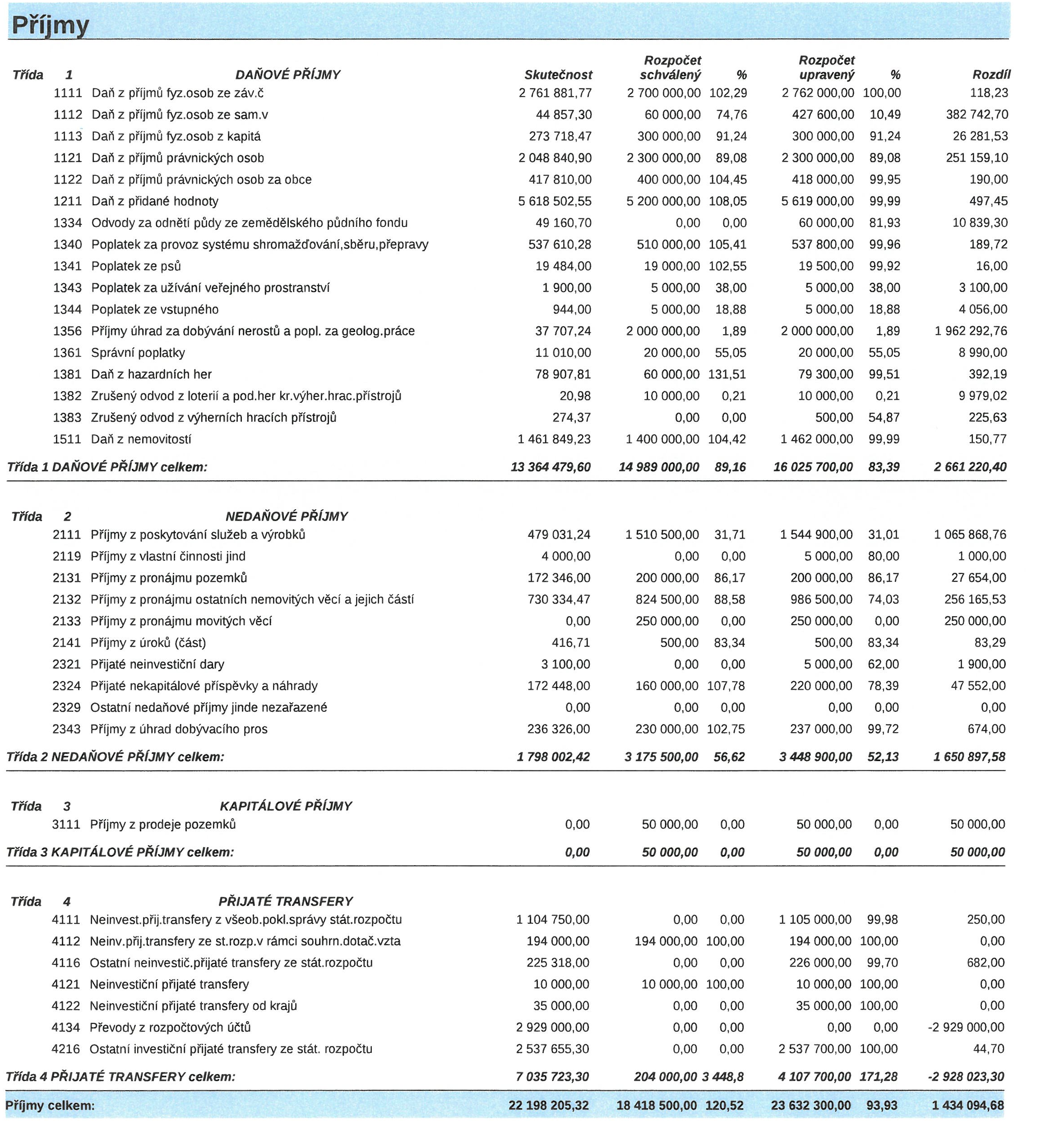 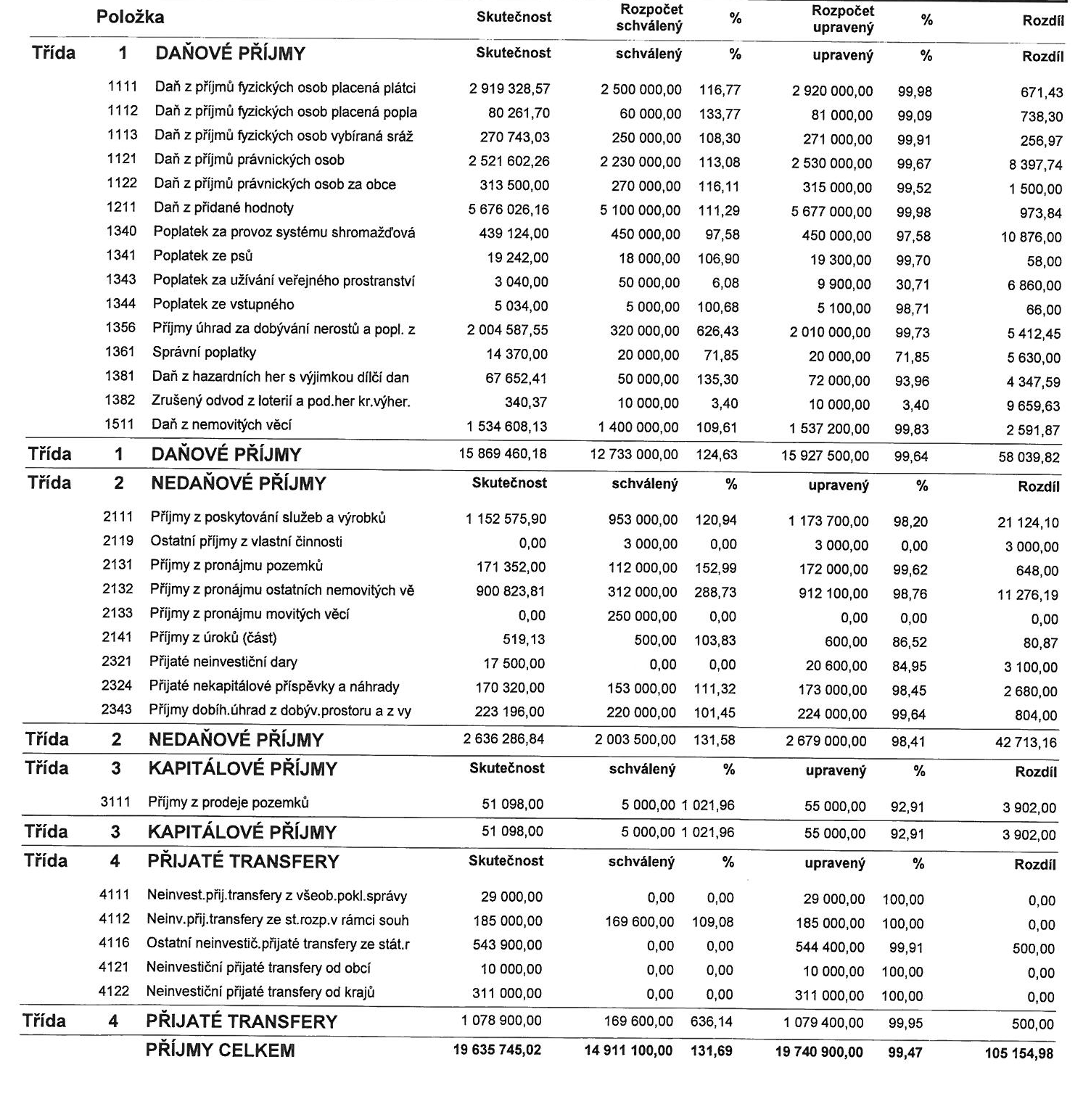 Výdaje :Výdaje celkem po konsolidaci Obce Násedlovice v roce 2020 dosáhly výše 23 643 269,82 Kč a byly vzhledem k upravenému rozpočtu čerpány na 104,50 %. Z toho čerpání běžných výdajů představuje částku 12 837 456,69 Kč a čerpání kapitálových výdajů částku 10 805 813,13 Kč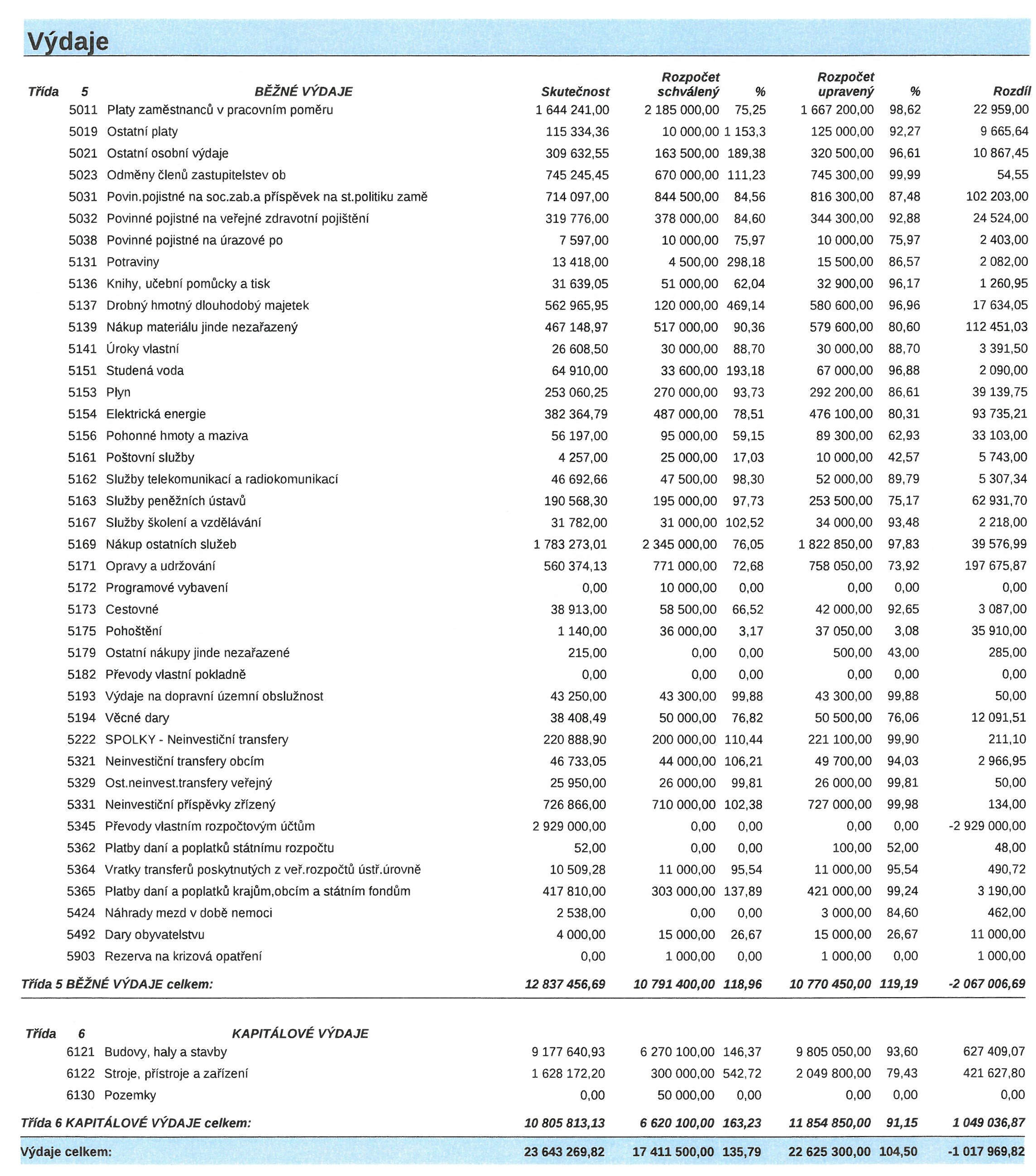 Stav finančních prostředků obce k 31. 12. 2020Přijaté a poskytnuté půjčky Přijaté půjčky: - V roce 2014 Obec Násedlovice si otevřela úvěr u KB a.s.. Splátky úvěru budou probíhat měsíčně ve výši 90 000,-Kč a první splátka byla 01.2015 úvěr byl v roce 2017 převeden z KB a.s. k ČS a.s. měsíční splátka 83.897,- Kč a poslední splátka je splatná 30.1.2025- V roce 2017 požádala obec o úvěr u ČS a.s. na financování akcí z IROPu a to financování Projektu 1- „Pořízení velkokapacitní cisternové automobilové stříkačky pro obce Násedlovice“ a financování Projektu 2 – „Školka jako základ do života – rekonstrukce a navýšení kapacity MŠ Násedlovice“ celková výše úvěru 28.600.000,-Kč, měsíční splátka 84.378,- Kč a poslední splátka je splatná dne 29. 2. 2024 . V roce 2019 byl úvěr předčasně splacen a ukončen.Přijaté dotaceV roce 2020 byla Obec Násedlovice příjemcem níže uvedených dotací .Jihomoravský krajZ rozpočtu JMK nebo prostřednictvím kraje obec obdržela dotaci v celkové výši 335 890,72 KčJiné přijaté dotace a daryV roce 2020 byla Obec Násedlovice příjemcem poskytnuté dotace v celkové výši 537 500,- Kč.Aktivní politika zaměstnanosti – ministerstva práce a soc. věcíV roce 2020 Obec Násedlovice  byla příjemcem níže uvedené finanční výpomoci poskytnutých obcím bez prostřednictví kraje  Poskytnuté dotaceV roce 2020 poskytla Obec Násedlovice níže uvedené dotace neziskovým organizacím v celkové výši 751 724,- Kč  Neziskovým organizacímFinančního příspěvku POV roce 2020 poskytla Obec Násedlovice finanční příspěvek příspěvkové organizaci – MŠ v celkové výši  726 866,-Kč   Přezkoumání hospodaření obce Přezkoumání  hospodaření obce Násedlovice za rok 2020 bylo provedeno dne 28. 5. 2021  zaměstnanci firmy AUDIT Brno, spol.s r.o., Příkop 6, 602 00 Brno (oprávnění č. 373) na základě žádosti starostky obce v souladu s ustanovením  § 42 odst. 1, zákona č. 128/2000 Sb., ve znění pozdějších předpisů. Předmět přezkoumání je určen zákonem č. 420/2004 Sb., o přezkoumání hospodaření územních samosprávných celků a dobrovolných svazků obcí. Přezkoumání zahrnovalo ověření dodržování povinností uložených zákonem č. 250 /2000 Sb., o rozpočtových pravidlech a dalšími předpisy upravujícími finanční hospodaření obcí, souladu hospodaření s finančními prostředky ve srovnání s rozpočtem, dodržení účelu poskytnuté dotace nebo návratné finanční výpomoci a podmínek jejich použití, věcné a formální správnosti dokladů o přezkoumaných operacích. Zpráva o výsledku přezkoumání hospodaření obce Násedlovice za rok 2020 je součástí závěrečného účtu při jeho projednávání v zastupitelstvu obce Násedlovice.Závěr zprávy: Na základě provedeného přezkoumání hospodaření Obce Násedlovice nebyla zjištěna žádná skutečnost, která by vedla k přesvědčení, že přezkoumávané hospodaření není ve všech významných (materiálních) ohledech v souladu s hledisky přezkoumání hospodaření uvedenými v bodě III. této zprávy.Při přezkumu hospodaření obce Násedlovice za rok 2019nebyly zjištěny chyby a nedostatky Upozornění na případná rizika, na základě zjištění podle ustanovení § 10 odst. 2 písm. b) zákona č. 420/2004.Pří přezkoumání hospodaření územního celku Obce Násedlovice za rok 2020 jsme nezjistili významná rizika, která by mohla mít negativní dopad na hospodaření územního celku v budoucnosti.D.        Poměrové ukazatele zjištěné při přezkoumání hospodaření : podíl pohledávek na rozpočtu územního celku ………………..…….1,29 %podíl závazků na rozpočtu územního celku………………………...   6,73 %podíl zastaveného majetku na celkovém majetku územního  celku  ….0 %      Dluh územního celku Obec Násedlovice  nepřekročil 60 % průměru jeho příjmů za poslední čtyři rozpočtové roky.Významné výkyvy v hospodaření v průběhu hodnoceného rokuV průběhu roku 2020 došlo k výkyvům v hospodaření obce, které jinak probíhalo v souladu se schváleným záměrem obce.        V roce 2020 došlo k úpravě části místní komunikace v hodnotě díla 6.453.412,- Kč. Na tuto akci byla poskytnuta dotace z MMR ve výši 600 000,- Kč, kterou obec obdržela v umístění v soutěži Vesnice roku 2019.Obec splácela v souladu se smlouvou úvěr od ČS a.s. na stavbu „ČOV a kanalizace v obci Násedlovice“.Uskutečnila všechny záměry a akce, které byly na rok 2020 naplánovány:Dovybavení a obměna JSDH Násedlovice věcnými prostředkyProtipovodňová opatření - rozhlasDokončení revitalizace obecního rybníkaVýsledek hospodaření
       Hospodářský výsledek je údajem o hospodaření s náklady a výnosy. Je zobrazen ve výkazu zisku a ztráty  a vyčísluje rozdíl mezi dosaženými výnosy a vynaloženými náklady. Účetně je hospodářský výsledek předchozího účetního období zachycen na účtu 431 – výsledek hospodaření běžného účetního období.
      Hospodářský výsledek podléhá schvalovacímu řízení. V současné době ale není z žádného právního předpisu jasné, jakým způsobem územní samosprávný celek projednává, schvaluje a rozděluje hospodářský výsledek. Protože se jedná o údaj, který je nezbytný pro celkové posouzení finančního hospodaření územního samosprávného celku, bude projednán a schválen v rámci závěrečného účtu obce a bude zúčtován následovně: 
účet 431 převodem na účet 432 ( výsledek hospodaření předcházejících účetní období.)
Zastupitelstvo obce doporučuje účetní obce hospodářský výsledek přeúčtovat ke dni schválení závěrečného účtu.
Výsledek hospodaření ve schvalovacím řízení ( účet 431) : 4 029 149,14 KčFondy obceObec nemá žádné finanční fondyČlenství ve svazcích Obec Násedlovice je ve svazku:V Násedlovicích  1. 6. 2021Zpracovala :  Bravencová Hana                                          …………………………Účetní a správce rozpočtu a osoba odpovědná za zaúčtováníSchválila :  Mokrá Vlasta                                                 ………………………..Starostka obce , příkazce operace Projednáno ve finančním výboru  Obce Násedlovice  ……………………Projednáno v zastupitelstvu Obce Násedlovice dne : ……………..usnesením č. ………….Vyvěšeno dne :     Sňato dne       :    Vzhledem k obsáhlosti dokumentů jsou podrobnosti k nahlédnutí na obecním úřadě v úředních hodinách . Schlv. v ZO         Změna příjmu      Změna výdajů      Změna financování129.2.202070 000,-70 000,-231.3.20207 500,-7 500,-326.5.2020910 500,-910 500,-431.5.2020200,-200,-530.6.20200,-0,-630.6.202040 300,-40 300,-731.8.2020173 000,-173 000,-86.10.20201 143 000,-1 143 000,-931.10.2020440 500,-440 500,-108.12.20201 137 300,-1 137 300,-1131.12.20201 291 500,-1 291 500,-Celkem5 213 800,-5 213 800,-           příjmy              výdaje       financování  Schválený rozpočet18 418 500,-17 411 500,-1 007 000,-  Celková změna5 213 800,-5 213 800,-  Upravený rozpočet23 632 300,-22 625 300,-1 007 000,-SUNázev účtuK 1.1.2020K 31.12.2020018Drobný dlouh.neh.maj.154 322,00150 990,00019Ostatní dlouh.neh.maj.347 563,35347 563,35021Stavby 135 061 882,19151 260 574,18Z toho  neb.domy45 908 048,92     Komunikace a chod.30 012 462,13     Plyn 6 690 151,00     Kanalizace 4 501 643,00     Vodovod 13 358 829,00      ČOV37 980 363,00      Sporoviště, dět.hřiště5 371 916,56      Ostatní stavby4 380 818,94022Sam.mov.věci a soubory18 131 988,00118 365 881,20Z toho – energ.hnací str.213 754,00              ČOV-techn.6 317 680,00             Pracovní stroje116 929,20             Přístroje 101 990,00             Dopravní prostřed8 909 673,00            Inventář2 705 855,00028Drobný hmot.majetek4 671 674,884 900 244,42031Pozemky 9 279 994,609 276 441,60Z roho – lesní pozemky313 676,86          Orná, zahrady,rybník3 940 220,29                 -věcné břemena130 538,83                 -duplicitní vl.1 342,80           Zastavěná plocha2 727166,85                 -věcná břemena1 464 262,84           Ostatní 354 896,71                 -věcná břemena13 642,00042Nedokon.hmot.maj. 798 583,60Realizovaný projektroknáklady v tis.spolufinancovánívýše příspěvkuRekonstrukce zdi na hřbitově2011395JMK113Výstroj a výzbroj pro SDH201143JMK30Obnova boží muky 2011164MMR92,4Nákup dopravního automobilu2012760JMK400Uchovejme sakrální stavby i prodalší generaci2012165,24MMR115,668Výdaje na zabezpečení akceschopnosti jednotky SDH201379JMK79Výstroj a výzbroj pro JSDH201373,81JMK50ČOV a kanalizace201345 251MZČR29 414ČOV a kanalizace201345 251JMK4 525Tajemství naši půdy20143 541,1LEADER (SZIF)541,9Oprava kaple sv. Václava a kříže2014266,9MMR110Snížení energetické náročnosti Obecního úřadu v Násedlovicích20141 091MŽP927Interaktivní tabule pro MŠ 201474MND74Výstroj a výzbroj SDH Násedlovice201439,1JMK27Oprava autobusových zastávek v obci2015555,4JMK183Obnova křížů v obci Násedlovice2015155,48MMR108Násedlovice, mobilita – zpřístupnění knihovny a galerie, výtah20152 624MK1 574Odstraňování zemní vlhkosti hasičské zbrojnice2016145JMK100Nákup redukčních ventilů k dýchací technice, obměna a dovybaveni JSDH2016130JMK90Dovybavení a obměna JSDH Násedlovice věcnými prostředky pož. ochrany 2017121JMK84Pořízení velkokapacitní cisternové automobilové stříkačky pro obec Násedl.20177 582IROP6 894Rekonstrukce a navýšení MŠ Násedlovice201821 382IROP18 642Zachování lidových tradic a 690 let od první pís.zmínky o obci Násedlovice 2018673EK EACEA Brusel448Výdaje na zab.akceschopnosti jed. SDH201838MV ČR/JMK38Zpracování změny č. 1 ÚP201854JMK27Násedlovice – KD místo pro setkání2018211JMK105Příjemné prostředí pro naše čtenáře2018101JMK50Dovybavení a obměna věcnými prostř.pro JSDH201895JMK65Pořízení věcných prostř.pož.ochrany 201996,25JMK63Restaurování sochy J. Nepomuckého201995,5JMK45Rodina v pohodě201968,61JMK43Ocenění v soutěži „Vesnice roku“2019JMK160Protipovodňová opatření obce Násedlovice20201 662MŽP1 164Revitalizace obecního rybníka Násedlovice20204 304MZČR2 867Pořízení věcných prostř.pož.ochrany 2020JMKSoužití v pohodě2020JMK231 100KB- běžný účet2 395 468,46231 110ČSOB – běžný účet409 202,93231 120ČS a.s. 85 411,68231 140ČNB1 114 107,38231 160KB – profi spořicí122 439,53Celkem na účtech 4 126 629,98  od koho Výše úvěruVýše dluhuk 1. 1. 2020Splaceno v roce  2020Výše úvěru  k 31. 12.2020ČS a.s. úvěr MŠ   28 600 000,001 353 884,11 1 353 884,110ČS a.s. úvěr ČOV     7 886 300,005 117 658,25 1 006 764,004 110 894,25Přijato do31.12.2020v KčÚZVyčerpáno k  31.12.2020      v KčVráceno vprůběhu  roku2020K vrácení přivyúčtování vroce 2021K využití v roce  2021 35 00043335 000000135 31814 004135 31800031 00098 19323 540,4607 459,5401 073 75098 0241 073 750000Poskyt.  do    31.12.2020      v Kč ÚZ od obce  Vráceno v průb. roku        2020    Použito          k 31.12.2020Vratka dotace   finančním          vypořádání892 500,00 29 996MZ0892 500,0001 045 155,30  15 974 MŽP 01 045 155,30  0600 000,00 17 508 MMR 0 600 000,00 0Poskytnuto  do    31. 12. 2020      v KčÚčelový znak  Vráceno v průběhu roku        2020      Použito k 31. 12. 2020Vratka dotace  při finančním          vypořádání90 000,-13101          090 000,-           0Komu Smlouva  číslo         Výše    Čerpáno      v r.2020      Vráceno Spolek NásedlováčekVPS30 000,-30 000,-0Omega o.s.FD1 000,-1 000,-0Linka bezpečíFD5 000,-5 000,-0Spolek Šohajíček, z.s.VPS30 000,-30 000,-0ČSV z.s.DS1 000,-1 000,-0TJ Moravia VPS70 000,-62 450,-7 550,-Domov HorizontFD5 000,-5 000,-0Min.síť soc.služeb SO ORPVPS35 500,-35 500,-0ČZS NásedloviceVPS10 000,-10 000,-0MS Obora NásedloviceVPS30 000,-30 000,-0MS Obora NásedloviceVPS11 592,-11 592,-0SDH NásedloviceVPS30 000,-30 000,-0Celkem 216 042,-208 492,-7 550,-MŠ – příspěvkováorganizaceSchválený rozpočetUpravený rozpočet         Skutečnostpříspěvek710 000,-710 000,-710 000,-Doplatek na učitelku000Odpisy 016 866,-16 866,-Energie - stavba 000celkem710 000,-726 866,-726 866,-Výdaje Mikroregion Ždánicko DSO se sídlem Násedlovice25 950,-DSO Severovýchod se sídlem Kyjov---SMO ČR4 846,90Místní akční skupina – Slovácko v pohybu0,-Svaz knihovníků550,-